序號reviewer類別unitWeb link英文網站檢核42Steve學術流行音樂產業系http://pmi.stust.edu.tw/en最新消息 new應改為newsBrief introductionThe department aims to establish itself as the country's first department of popular music, employing industry professionals and with curriculum planning covering three areas of expertise required for the industry: 1. Music Creation and Performance: Educating students in pop songwriting, singing, and performing (with keyboards, electric guitars, electric bass, drums). 2. Audio-visual Technology and Stage Production: Educating students in record production technology (recording, mixing, post production) and production capacity (stage technology, stage design, live sound control, lighting design, costume props, etc). 3. Music Brokerage: Educating students in concert planning, publicity, venue layout and management, and artist contracts. According to their interests and abilities, students can major in Music Creation and Performance or Audio-visual Technology and Stage Production, or pursue both as a whole learning spindle, as well as take the course "Music Broker" to give them a wide and professional introduction to popular music industry.Full-time teachersChen Ziguang: Head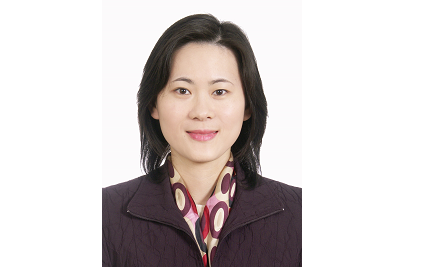 Full-time Assistant Professor and HeadE-mail: tkchen@stust.edu.twDepartment Office: W-1011Tel: 7201Lin Peiru: Teacher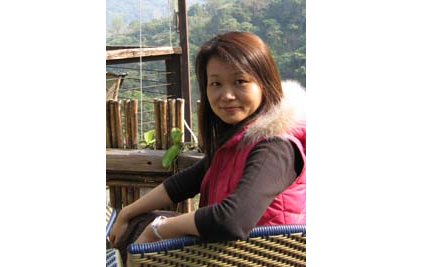 Full-time Assistant ProfessorE-mail: pjlin@stust.edu.twTel:Wang Jiangshun: Teacher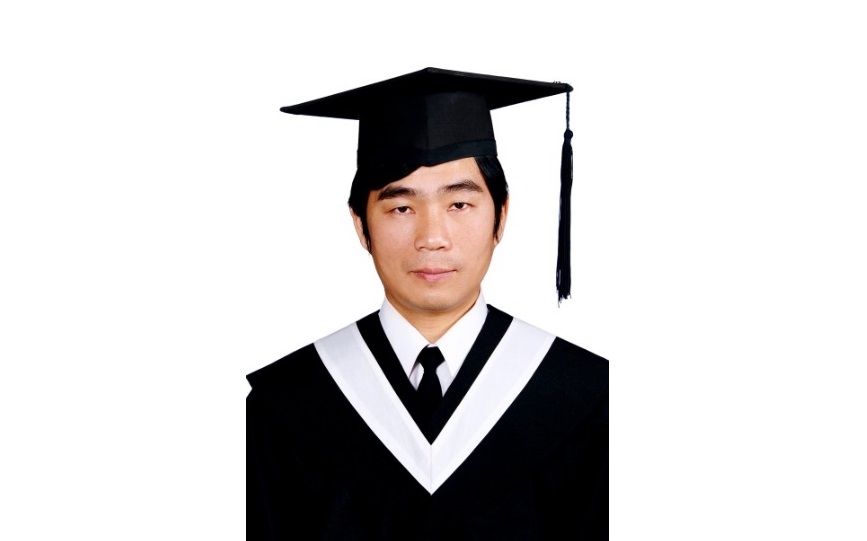 Full-time Assistant Professor (Professional and Technical Personnel)E-mail: randywang@stust.edu.twTel: